DO / ATTN: PREZES URZĘDU LOTNICTWA CYWILNEGO RP 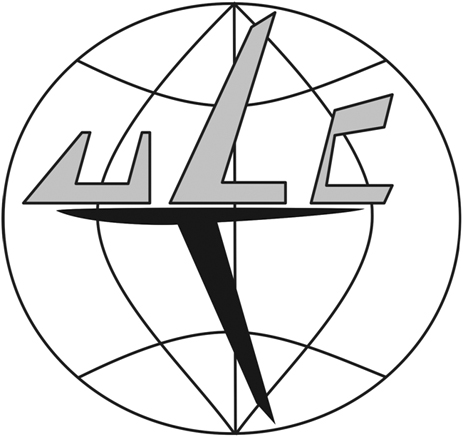 PRESIDENT OF THE CIVIL AVIATION AUTHORITY OF THE ADRES / ADDRESS:	UL. MARCINA FLISA 2, 02-247 WARSZAWAKONTAKT / CONTACT DETAILS: WYDZIAŁ PRZEWOZÓW LOTNICZYCH / TRAFFIC RIGHTS DIVISIONNR TEL. / PHONE NUMBER:	+48 22 520 73 09; +48 22 520 73 91; +48 520 73 20NR FAKSU / FAX NUMBER:	+48 22 520 73 53ADRES E- MAIL / E-MAIL ADDRESS: TRAFFICRIGHTS@ULC.GOV.PL__________________________________________________________________________________________ZAWIADOMIENIE O PLANOWANYM WYKONYWANIU REGULARNYCH PRZEWOZÓW LOTNICZYCH NA ZASADACH  UMOWY O DZIELENIU OZNACZEŃ LINII (CODE-SHARE)NOTIFICATION ON THE PLANNED SCHEDULED FLIGHTS PERFORMED ON THE BASIS OF A CODE-SHARE AGREEMENTNa podstawie art. 196b ust. 1 i 2 ustawy z dnia 3 lipca 2002 r. – Prawo lotnicze (Dz. U. z 2018 r. poz. 1183 z późn. zm) zwracam się z prośbą o zatwierdzenie rozkładu lotów na trasach do/z Rzeczypospolitej Polskiej.On the basis of article 196b item 1 and 2 of the Polish Aviation Act of 3rd July 2002 (Journal of Law of 2018, item 1183 as amended) I hereby apply for approval of flight schedule on the routes to/from the Republic of Poland.UMOWNY PRZEWOŹNIK LOTNICZY MOŻE ROZPOCZĄĆ PRZEWOZY LOTNICZE WSKAZANE W ZAWIADOMIENIU JEŻELI W TERMINIE 21 DNI OD DNIA OTRZYMANIA ZAWIADOMIENIA PREZES ULC NIE ZAKAŻE WYKONYWANIA PRZEWOZÓW LOTNICZYCHTHE CONTRACTING AIR CARRIER MAY START THE AIR CARRIAGE INDICATED IN THE NOTIFICATION IF, WITHIN 21 DAYS FROM THE RECEIPT OF THE NOTIFICATION, THE PRESIDENT OF THE CAA DOES NOT PROHIBIT THEIR PERFORMANCEINFORMACJE O UMOWNYM PRZEWOŹNIKU LOTNICZYM /INFORMATION ON THE CONTRACTING AIR CARRIER (THE AIR CARRIER APPLYING ITS AIRLINE CODE BUT NOT OPERATING THE ACTUAL FLIGHTS) INFORMACJE O UMOWNYM PRZEWOŹNIKU LOTNICZYM /INFORMATION ON THE CONTRACTING AIR CARRIER (THE AIR CARRIER APPLYING ITS AIRLINE CODE BUT NOT OPERATING THE ACTUAL FLIGHTS) NAZWA PRZEWOŹNIKA UMOWNEGO / NAME OF THE CONTRACTING AIR CARRIER:…SIEDZIBA I ADRES PRZEWOŹNIKA UMOWNEGO/ ADDRESS OF THE CONTRACTING AIR CARRIER:…PAŃSTWO REJESTRACJI PRZEWOŹNIKA UMOWNEGO / COUNTRY OF REGISTRATION OF THE CONTRACTING AIR CARRIER:…KOD IATA/ICAO / IATA/ICAO CODE:…INFORMACJE O FAKTYCZNYM PRZEWOŹNIKU LOTNICZYM /INFORMATION ON THE OPERATING AIR CARRIER (THE AIR CARRIER ACTUALLY OPERATING THE FLIGHTS)INFORMACJE O FAKTYCZNYM PRZEWOŹNIKU LOTNICZYM /INFORMATION ON THE OPERATING AIR CARRIER (THE AIR CARRIER ACTUALLY OPERATING THE FLIGHTS)NAZWA PRZEWOŹNIKA FAKTYCZNEGO / NAME OF THE OPERATING AIR CARRIER:…SIEDZIBA I ADRES PRZEWOŹNIKA UMOWNEGO/ ADDRESS OF THE OPERATING AIR CARRIER:…PAŃSTWO REJESTRACJI PRZEWOŹNIKA UMOWNEGO / COUNTRY OF REGISTRATION OF THE OPERATING AIR CARRIER:…KOD IATA/ICAO / IATA/ICAO CODE:…III. SZCZEGÓŁY DOTYCZĄCE LOTÓW / FLIGHT DETAILSIII. SZCZEGÓŁY DOTYCZĄCE LOTÓW / FLIGHT DETAILSIII. SZCZEGÓŁY DOTYCZĄCE LOTÓW / FLIGHT DETAILSIII. SZCZEGÓŁY DOTYCZĄCE LOTÓW / FLIGHT DETAILSIII. SZCZEGÓŁY DOTYCZĄCE LOTÓW / FLIGHT DETAILSIII. SZCZEGÓŁY DOTYCZĄCE LOTÓW / FLIGHT DETAILSIII. SZCZEGÓŁY DOTYCZĄCE LOTÓW / FLIGHT DETAILSIII. SZCZEGÓŁY DOTYCZĄCE LOTÓW / FLIGHT DETAILS1. RODZAJ PRZEWOZU / TYPE OF CARRIAGE1. RODZAJ PRZEWOZU / TYPE OF CARRIAGE1. RODZAJ PRZEWOZU / TYPE OF CARRIAGE1. RODZAJ PRZEWOZU / TYPE OF CARRIAGE1. RODZAJ PRZEWOZU / TYPE OF CARRIAGE1. RODZAJ PRZEWOZU / TYPE OF CARRIAGE1. RODZAJ PRZEWOZU / TYPE OF CARRIAGE1. RODZAJ PRZEWOZU / TYPE OF CARRIAGEPASAŻERSKI (+ BAGAŻ) / PASSENGER (+ BAGGAGE):PASAŻERSKI (+ BAGAŻ) / PASSENGER (+ BAGGAGE):PASAŻERSKI (+ BAGAŻ) / PASSENGER (+ BAGGAGE):PASAŻERSKI (+ BAGAŻ) / PASSENGER (+ BAGGAGE):PASAŻERSKI (+ BAGAŻ) / PASSENGER (+ BAGGAGE):PASAŻERSKI (+ BAGAŻ) / PASSENGER (+ BAGGAGE): TAK / YES NIE / NOPOCZTA / MAIL:POCZTA / MAIL:POCZTA / MAIL:POCZTA / MAIL:POCZTA / MAIL:POCZTA / MAIL: TAK / YES NIE / NOTOWAROWY / CARGO:TOWAROWY / CARGO:TOWAROWY / CARGO:TOWAROWY / CARGO:TOWAROWY / CARGO:TOWAROWY / CARGO: TAK / YES NIE / NO2. ROZKŁAD LOTÓW / SCHEDULE OF FLIGHTS2. ROZKŁAD LOTÓW / SCHEDULE OF FLIGHTS2. ROZKŁAD LOTÓW / SCHEDULE OF FLIGHTS2. ROZKŁAD LOTÓW / SCHEDULE OF FLIGHTS2. ROZKŁAD LOTÓW / SCHEDULE OF FLIGHTS2. ROZKŁAD LOTÓW / SCHEDULE OF FLIGHTS2. ROZKŁAD LOTÓW / SCHEDULE OF FLIGHTS2. ROZKŁAD LOTÓW / SCHEDULE OF FLIGHTSLP / ITEMDATY OPERACJI / DATES OF FLIGHTSCZĘSTOTLIWOŚĆ LOTÓW / FREQUENCY OF FLIGHTSNR LOTU PRZEWOŹNIKA UMOWNEGO / FLIGHT NUMBER OF THE CONTRACTING AIR CARRIERNR LOTU PRZEWOŹNIKA FAKTYCZNEGO / FLIGHT NUMBER OF THE OPERATING AIR CARRIERTRASY I CZASY OPERACJI W PORTACH LOTNICYCH / ROUTES AND TIMES OF FLIGHTS AT AIRPORTSTRASY I CZASY OPERACJI W PORTACH LOTNICYCH / ROUTES AND TIMES OF FLIGHTS AT AIRPORTSTRASY I CZASY OPERACJI W PORTACH LOTNICYCH / ROUTES AND TIMES OF FLIGHTS AT AIRPORTS1.…………2.3.ADRES POCZTY ELEKTRONICZNEJ DO DORĘCZANIA KORESPONDENCJI:/ EMAIL ADDRESS FOR DELIVERING CORRESPONDENCE:…OŚWIADCZENIE / STATEMENTOŚWIADCZAM, IŻ WSZELKIE DANE ZAWARTE W NINIEJSZYM ZAWIADOMIENIU SĄ AKTUALNE NA DZIEŃ JEGO ZŁOŻENIA ORAZ ZGODNE Z PRAWDĄ. POTWIERDZAM JEDNOCZEŚNIE, IŻ JESTEM OSOBA NALEŻYCIE UMOCOWANĄ DO ZŁOŻENIA NINIEJSZEGO ZAWIADOMIENIA W IMIENIU UMOWNEGO PRZEWOŹNIKA LOTNICZEGO.I DECLARE THAT ALL INFORMATION CONTAINED IN THIS NOTIFICATION IS VALID AND TRUE AS OF THE DAY OF ITS SUBMISSION. I ALSO CONFIRM THAT I AM DULY EMPOWERED TO SUBMIT THIS NOTIFICATION ON BEHALF OF THE CONTRACTING AIR CARRIER MENTIONED ABOVE.IMIĘ I NAZWISKO / FULL NAME:…DATA / DATE: …………………………PODPIS / SIGNATURE: ………….......................................